Publicado en Manacor el 15/04/2019 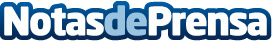 Los pies, el pilar fundamental de un jugador de baloncesto según Grimalt Llinàs La solución más práctica para evitar sobrecargas y futuras lesiones según la Clínica Grimalt Llinàs es en primer lugar realizar un trabajo muscular especifico para fortalecer, potenciar y estirar diferentes estructuras muscularesDatos de contacto:e-deon.netComunicación · Diseño · Marketing931929647Nota de prensa publicada en: https://www.notasdeprensa.es/los-pies-el-pilar-fundamental-de-un-jugador-de Categorias: Medicina Básquet Cataluña Valencia Baleares http://www.notasdeprensa.es